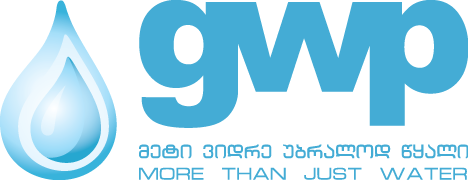 შპს „ჯორჯიან უოთერ ენდ ფაუერი“ აცხადებს კონკურსს № 016-BID-19 ორ ლოტად  საგზაო და სპეც. ტექნიკის შესყიდვა ლოტი: N1  კანალიზაციის გამწმენდი კომბინირებული მანქანა ლოტი N2  კატოკიაუცილებელი მოთხოვნები:წინადადების წარდგენისას მონაწილე არ უნდა იყოს:-	გაკოტრების პროცესში-	ლიკვიდაციის პროცესშიმონაწილეს უნდა გააჩნდეს მსგავსი ტიპის სამუშაოების შესრულების არანაკლებ 3-წლიანი გამოცდილება. ლოტი უნდა იყოს შევსებული სრულადკონკურსთან დაკავშირებული დამატებით ინფორმაცია შეგიძლიათ იხილოთ www.tenders.ge -ზე  ან მოითხოვოთ ქვემოთ მითითებულ ელექტრონულ მისამართზე.წინადადების მიწოდების საბოლოო ვადაა 2019 წლის 10 აპრილი 17:00 საათი,შემდეგ მისამართზე მის.: თბილისი, კოსტავას I  შესახვევი, 33
წინადადების მიწოდების ფორმა:  დახურული კონვერტი თანდართული კომპაქტ-დისკით (CD).
საკონტაქტო ინფორმაცია:ტექნიკურ საკითხებთან დაკავშირებით საკონტაქტო პირი:გიორგი შამათავატელეფონი: 555 505 111საკონტაქტო პირი: გიორგი დემეტრაშვილი	
შპს „ჯორჯიან უოთერ ენდ ფაუერი"
მის.: თბილისი, კოსტავას I  შესახვევი, 33
ელ. ფოსტა: gdemetrashvili@gwp.ge  ტელეფონი: +(995 322) 931111 (1451); 591 07 07 42საკონტაქტო პირი: ირაკლი ხვადაგაძე
შპს „ჯორჯიან უოთერ ენდ ფაუერი"
მის.: თბილისი, კოსტავას I  შესახვევი, 33
ელ. ფოსტა: ikhvadagadze@gwp.ge	 ტელეფონი: +(995 322) 931111 (1145); 